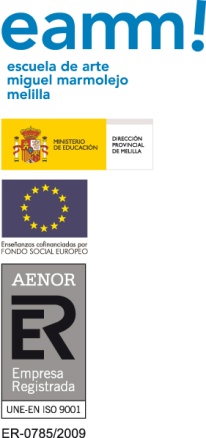 EXÁMENES CONVOCATORIA EXTRAORDINARIA SEPTIEMBREcurso 2020 – 20211º CFGS FOTOGRAFÍAMIERCOLES, 1JUEVES, 2VIERNES, 308.30h – 10.00hHª ARTE Y CULT. VISUAL CONTEM.(Aula 004)TÉCNICAFOTOGRÁFICA(Aula 16A)10.00h – 11.30hINGLES TÉCNICO (1º)(Aula 08)TEORÍA IMAGEN  (Aula 16A)TEORÍAFOTOGRÁFICA(Aula 16A)12.00h – 13.30hLEN. TEC. AUDIOVISUAL(Aula 16A)FUND. REP. EXP. VISUAL (Aula 16A)PROYECTOS DE FOTOGRAFÍA(Aula 20)13.30h – 15.00hMEDIOS INFORMÁTICOS(Aula 06)FUND. REP. EXP. VISUAL (Aula 16A)PROYECTOS DE FOTOGRAFÍA(Aula 20)13.30h – 15.00hMEDIOS INFORMÁTICOS(Aula 06)PROYECTOS DE FOTOGRAFÍA(Aula 20)EXÁMENES CONVOCATORIA EXTRAORDINARIA SEPTIEMBREcurso 2020 – 20212º CFGS FOTOGRAFÍAMIERCOLES, 1JUEVES, 2VIERNES, 308.30h – 10.00hINIC. EMPR. Y LEGISLACIÓN (Aula 004)HISTORIA DE LA FOTOGRAFÍA(Aula 004)TÉCNICAFOTOGRÁFICA(Aula 16B)10.00h – 11.30hLEN. TEC. AUDIOVISUAL(Aula 16B)TEORÍAFOTOGRÁFICA(Aula 16B)PROYECTOS DEFOTOGRAFÍA(Aula 20)12.00h – 13.30hPROYECTOS DEFOTOGRAFÍA(Aula 20)13.30h – 15.00hPROYECTOS DEFOTOGRAFÍA(Aula 20)